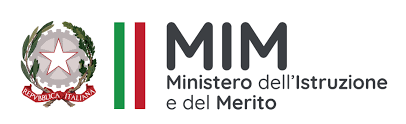 ISTITUTO COMPRENSIVOINFANZIA- PRIMARIA - SECONDARIA 1° GRADO “ MANZONI – DINA e CLARENZA”Via Ghibellina, 211 – 98123 MESSINA Tel. 0902921015 – Fax 0906518057C.F.: 97093460836 - C.M. MEIC86700E - Codice Univoco Ufficio UFJ2O5Sito web:httpwww.icmanzonidinaeclarenza.edu.it - e-mail:meic86700e@istruzione.it PEC meic86700e@pec.istruzione.itMODULO DI CONSENSO INFORMATO 	 	Al Dirigente Scolastico “I.C. MANZONI-DINA E CLARENZA”   I sottoscritti, Sig. __________________________________ e Sig.ra ___________________________, in qualità di Genitori/Tutori del/della minore ________________________________________ Classe _________, Plesso________________________________vista l’ informativa relativa all’Anagrafe Nazionale degli Studenti - Partizione dedicata agli Alunni con Disabilità, pubblicata sul sito dell’Istituto, esprimiamo il consenso al trattamento dei dati. □ la famiglia dichiara l’intenzione di storicizzare le versioni del fascicolo rendendole non consultabili da altra scuola in caso di trasferimento o passaggio ad ordine di scuola successivo;□ l’esclusione dei dati dell’alunno dalle rilevazioni statistiche. Firma obbligatoria di entrambi i genitori PADRE________________________MADRE________________________Ai sensi dell'art. 155 del codice civile, poiché le decisioni di maggiore interesse relative all’istruzione sono assunte di comune accordo, si richiede la firma di entrambi i genitori. Alla luce delle disposizioni del codice civile in materia di filiazione, la presente richiesta, rientrando nella responsabilità genitoriale, deve essere sempre condivisa dai genitori. Qualora il modulo sia firmato da un solo genitore, si intende che il modulo sia stato condiviso. In caso di unico genitore firmatario, nell'impossibilità di acquisire il consenso scritto di entrambi i genitori, il sottoscritto, genitore unico firmatario, consapevole delle conseguenze amministrative e penali per chi rilasci dichiarazioni non corrispondenti a verità , ai sensi del DPR 445/2000, dichiara di aver effettuato il consenso in osservanza delle disposizioni sulla responsabilità genitoriale di cui agli artt. 316, 337, 337 ter e 337 quater del codice civile, che richiedono il consenso di entrambi i genitori. Firma di autocertificazione*___________________________Firma di autocertificazione*__________________________              (Legge n. 127 del 1997, DPR n. 445 del 2000) da sottoscrivere al momento della presentazione della domanda alla scuola Luogo e Data __________________________________________ I dati rilasciati sono utilizzati dalla scuola nel rispetto delle norme sulla privacy, previste dal D.lgs. 196 del2003 e successive modificazioni e dal Regolamento (UE) 2016/679 del Parlamento europeo e del Consiglio. 